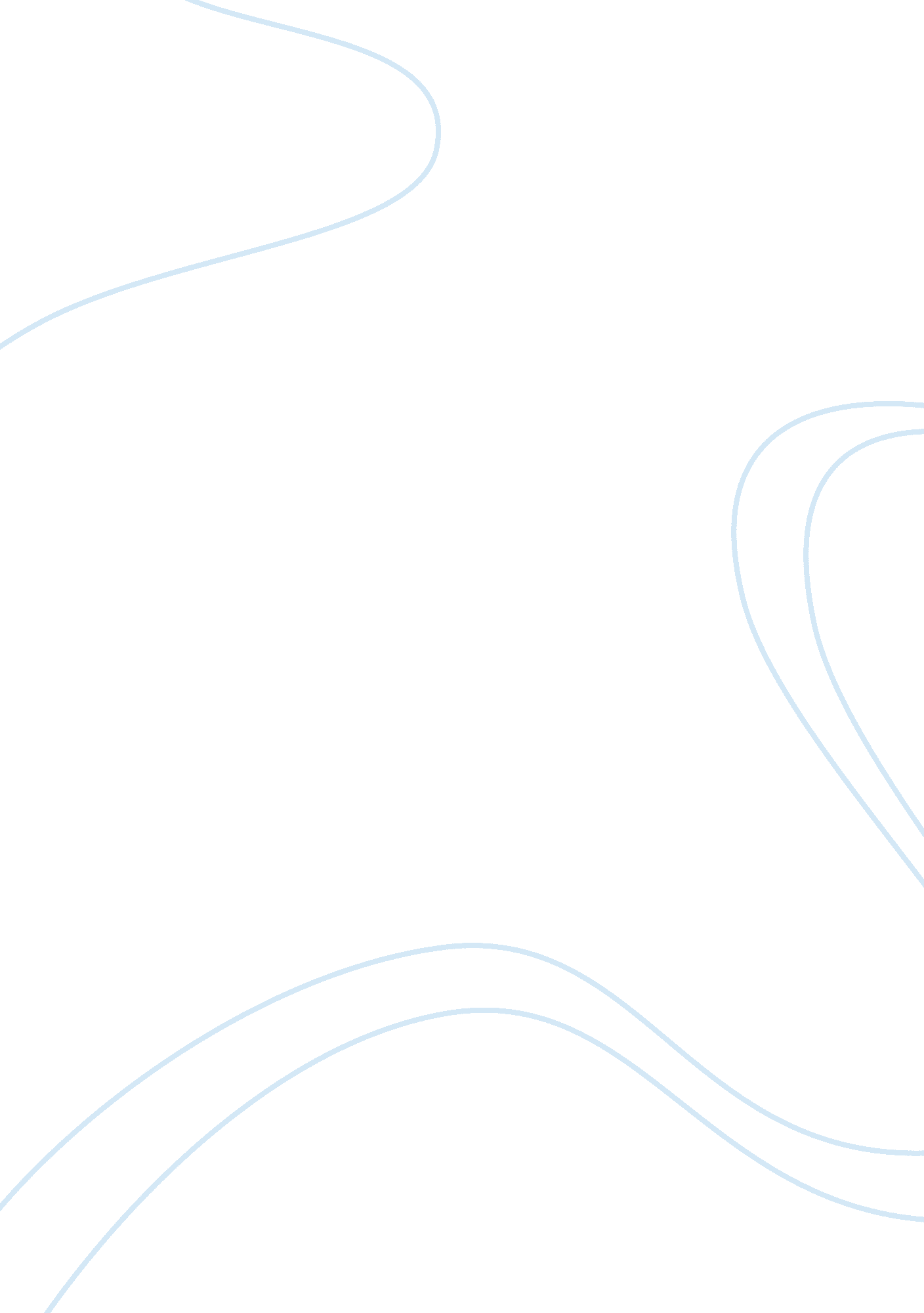 Compare my ometown wich is saudi arabia to the city i live in now wich is murfree...Linguistics, English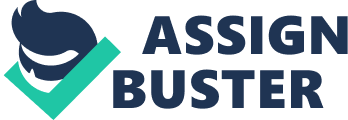 Comparison Essay The people of Saudi Arabia are guided and live by instructions from the Islamic religion and extremely ancient customs. In contrast, people from America live their lives according to their will and desire. Therefore, there is a difference between my home state, Saudi Arabia and Murfreesboro, Tennessee. This paper will show the differences in freedom, weather, and respect for the law between Saudi Arabia and Murfreesboro, Tennessee, and why I would love to reside in Murfreesboro, Tennessee. 
I would love to live in Murfreesboro, Tennessee than Saudi Arabia because of the differences in freedom, weather, and respect for the law. Americans value independence and freedom than the people of Saudi Arabia. This entails independence and freedom for religion, gender, among others. In contrast, Saudi Arabia restricts individual freedom. Everything has to be done according to Islam and ancient customs. 
There is also a significant difference in weather between Saudi Arabia and Murfreesboro, Tennessee. In Murfreesboro, Tennessee, the winter season is characterized by snowy conditions and the summer with hot conditions. In contrast, Saudi Arabia is always sunny and hot. There is no chance of experiencing snowy conditions in Saudi Arabia. 
Finally, people in America have little respect for the law in comparison to people in Saudi Arabia. This is because in Saudi Arabia, the law is made according to strict Islamic rules while in America the law is made to incorporate all. 
Conclusion 
I would love to live in Murfreesboro, Tennessee than Saudi Arabia because of the above differences between the two areas. There is freedom in America, there is a variety of weather, and the law is inclusive of all regardless of religion, age, gender, or race. 